What’s been happening in the classrooms….Diary Dates Christmas holiday: 21st December 2020 – 1st January 2021Pupils return to school on Monday 4th January 2021Reception Class                                                                      As part of our ‘Autumn’ topic we have been reading ‘After the Storm’ by Nick Butterworth.  The children love retelling the story using our own actions and vocabulary. We have recorded a video of this story and it is available on our class page of the website.   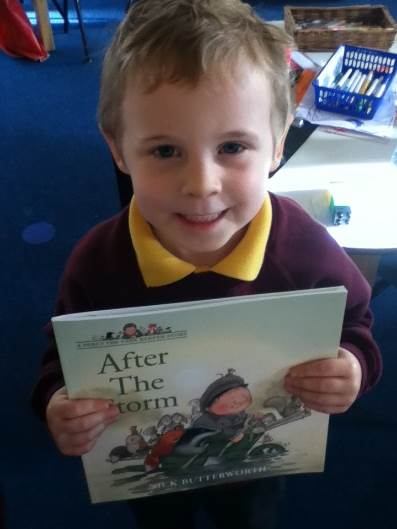 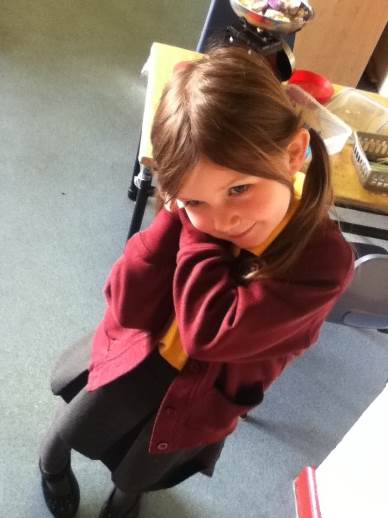 Y1/2 – Elm Class    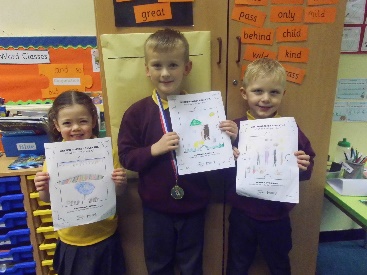 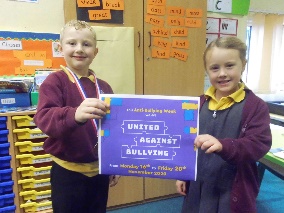 Last week in Elm Class, the children completed work for Anti-Bullying Week. The theme was 'United Against Bullying' and we all agreed that we are united against it. All pupils decorated a piece of jigsaw to show how unique we are because we celebrate each other's differences.   Y3/4- Sycamore Class 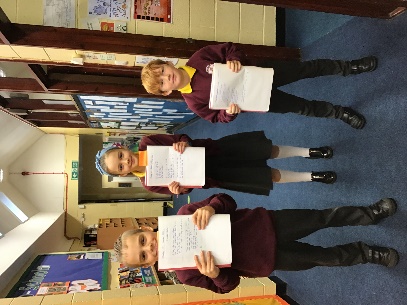 In class, we have been writing poetry including limericks and haikus. The children have read some of their poems for you which will be uploaded to the website. We hope you enjoy them! Y5/6 – Oak Class    Year 5/6 class have had a fantastic few days participating in The Bikeability Course! They have been learning the essential skills that are needed to cycle safely. The children have had great fun putting these skills into practice around the village. 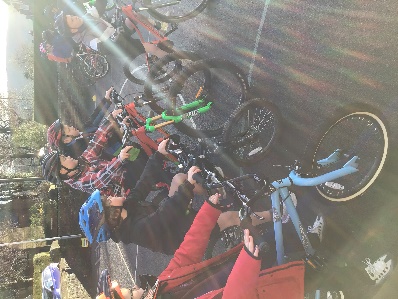 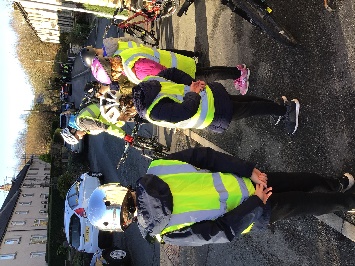 Thursday 26th November Y5/6 Footballs Skills CompetitionMonday 30th NovemberKS2 Christmas Carol WorkshopsFriday 11th DecemberChristmas Jumper Day - £2 charity donationMonday 14th December Y3/4 Egyptian DayWednesday 16th December Christmas LunchFriday 18th December Talent Show.                                                                                                                               School closes (normal school times) for Christmas holiday. 